Who is this?Look at each picture. Do you know the name of this animal?Describe the animal. What will it feel like, sound like and smell like?Write the name of the animal. Can you use the wordbank to help you write the name?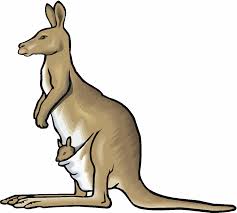 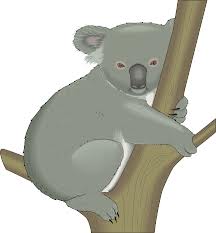 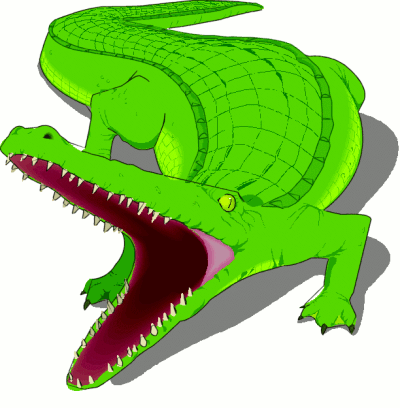 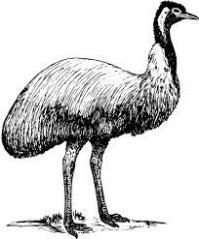 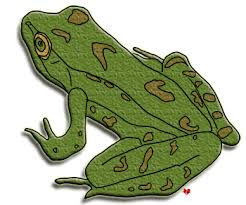 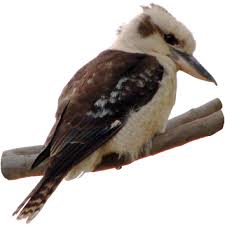 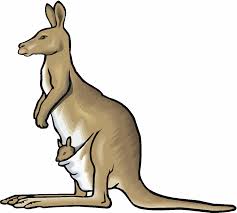 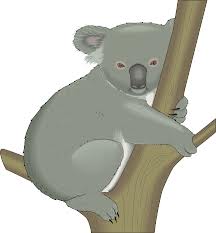 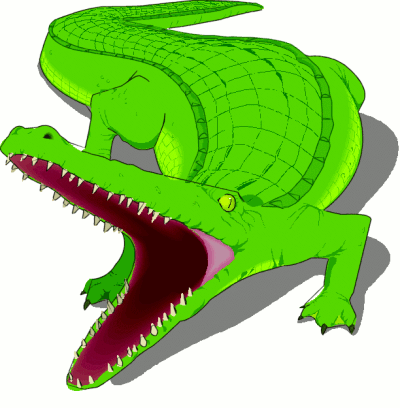 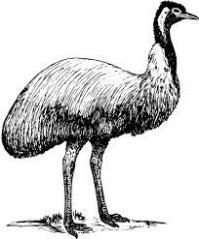 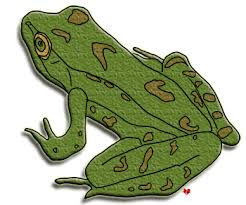 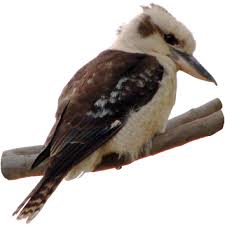 